9 сентября 2022 г учащиеся 8-х классов МБОУ СШ № 7 г.о. Кохма посетили Судебный участок мирового судьи № 1 Ивановского района Ивановской области. Встречу проводила мировой судья Кашина Юлия Вячеславовна. Ребятам рассказали о Конституции РФ, о законах, о правах каждого человека. Судья предложила, в виде игры, разобрать права человека, попросила объяснить, как ребята понимают их. Получился интересный диалог. Детям подарили книжки с Конституцией РФ. В заключении, ребятам предложили сыграть в судебный процесс. Назначили прокурора, адвоката, подсудимого и пострадавшего. Было трудно, но всем понравилось. Вот как сами дети описывают эту ситуацию:«В зале судебного заседания мне показалось, что атмосфера какая-то нагнетающая. Мы выслушали судью, отвечали на вопросы и даже играли в вымышленный суд. Несмотря на то, что эта была лишь игра, мы поняли, что работа судьи очень непроста. Выходя из зала суда, мы все испытывали смешанные чувства, но я думаю, что всем понравилось».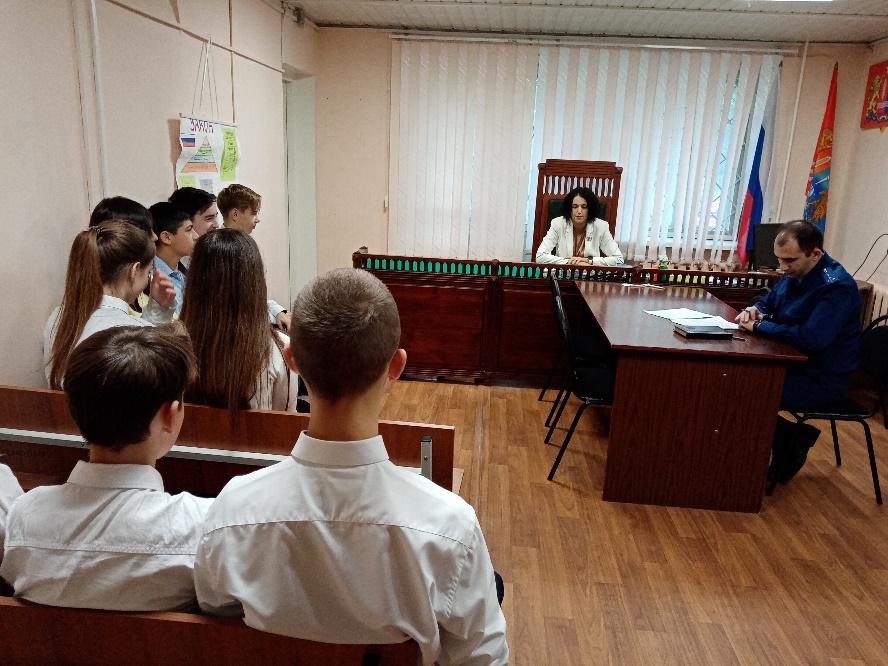 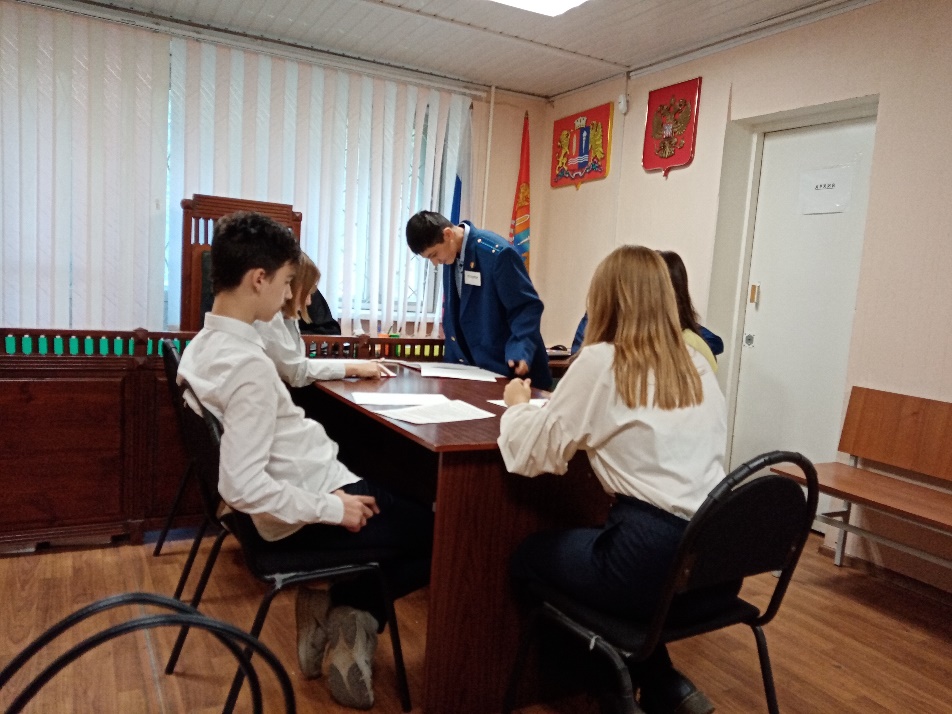 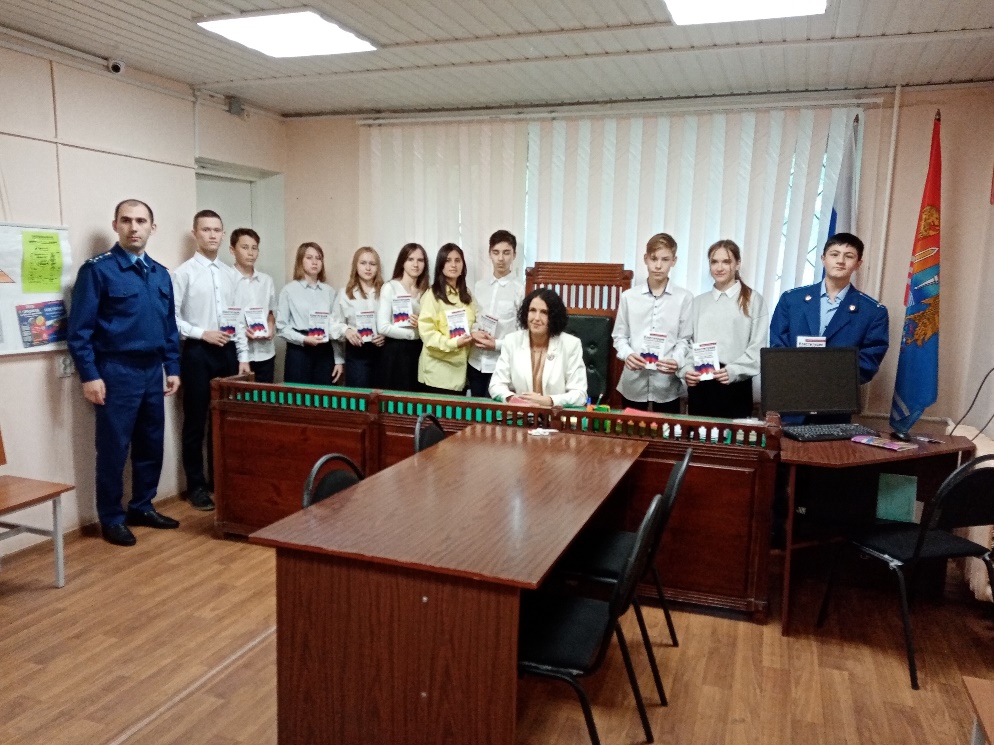 